GULBENES NOVADA DOMES LĒMUMSGulbenēPar nekustamā īpašuma Līgo pagastā ar nosaukumu “Būrukakti” atsavināšanu…., 2022.gada 9.decembrī iesniedza iesniegumu (Gulbenes novada pašvaldībā saņemts 2022.gada 9.decembrī un reģistrēts ar Nr.GND/5.13.2/22/3016-H) ar lūgumu atsavināt zemes vienību ar kadastra apzīmējumu 5076 003 0084, 10,02 ha platībā, kas ietilpst nekustamā īpašuma Līgo pagastā ar nosaukumu “Būrukakti”, kadastra numurs 5076 003 0084, sastāvā.Gulbenes novada dome 2022.gada 29.decembrī pieņēma lēmumu Nr.GND/2022/1292 “Par Līgo pagasta nekustamā īpašuma “Būrukakti” sastāva grozīšanu” (protokols Nr.27, 79.p.), ar kuru nolēma grozīt nekustamā īpašuma Līgo pagastā ar nosaukumu “Būrukakti”, kadastra numurs 5076 003 0084, sastāvu, atdalot zemes vienību ar kadastra apzīmējumu 5076 003 0085, 0,51 ha platībā, un paliekošajam nekustamajam īpašumam ar kadastra numuru 5076 003 0084, kas sastāv no zemes vienības ar kadastra apzīmējumu 5076 003 0084, 10,02 ha platībā, saglabājot esošo nosaukumu “Būrukakti”.Publiskas personas mantas atsavināšanas likuma 5.panta ceturtā daļa nosaka, ka atvasinātas publiskas personas lēmējinstitūcija divu mēnešu laikā pēc tam, kad šā likuma 4.panta ceturtās daļas 3. un 4.punktā minētās personas noteiktā kārtībā ir iesniegušas atsavināšanas ierosinājumu par atvasinātas publiskas personas īpašumā esošiem apbūvētiem zemesgabaliem, pievienojot visus dokumentus, kas apliecina personas pirmpirkuma tiesības, pieņem lēmumu par attiecīgā zemesgabala pārdošanu. Ja atsavināšanas ierosinājums saņemts attiecībā uz apbūvētu zemesgabalu, kas nav ierakstīts zemesgrāmatā, lēmumu par atļauju atsavināt atvasinātas publiskas personas īpašumā esošu apbūvētu zemesgabalu atvasinātas publiskas personas lēmējinstitūcija pieņem divu mēnešu laikā no dienas, kad apbūvētais zemesgabals ierakstīts zemesgrāmatā.Gulbenes novada pašvaldības īpašuma tiesības uz nekustamo īpašumu Līgo pagastā ar nosaukumu “Būrukakti”, kadastra numurs 5076 003 0084, sastāvošs no divām zemes vienībām – zemes vienības ar kadastra apzīmējumu 5076 003 0084, 10,02 ha platībā un zemes vienības ar kadastra apzīmējumu 5076 003 0085, 0,51 ha platībā, nostiprinātas 2020.gada 9.septembrī ar Vidzemes rajona tiesas lēmumu, par ko izdarīts ieraksts Līgo pagasta zemesgrāmatas nodalījumā Nr. 100000604169, žurnāls Nr.300005192252 (09.09.2020.). 2023.gada 24.janvārī ar Vidzemes rajona tiesas lēmumu tika dzēsts Līgo pagasta zemesgrāmatas nodalījuma Nr. 100000604169, ieraksts Nr.1.2.: “zemes vienība (kadastra apzīmējums 50760030085), 5100 m2” un atdalītajai zemes vienībai ar kadastra apzīmējumu 5076 003 0085, 0,51 ha platībā, atvērts jauns zemesgrāmatas nodalījums.…., ir uz zemes vienības ar kadastra apzīmējumu 5076 003 0084 esošā ēku (būvju) īpašuma ar kadastra numuru 5076 503 0023 (īpašuma tiesības ir nostiprinātas 2022.gada 5.augustā ar Vidzemes rajona tiesas lēmumu, par ko izdarīts ieraksts Līgo pagasta zemesgrāmatas nodalījumā Nr. 100000628594, žurnāls Nr.300005655271) īpašniece. Pamatojoties uz Pašvaldību likuma 10.panta pirmās daļas 16.punktu, kas nosaka, ka dome ir tiesīga izlemt ikvienu pašvaldības kompetences jautājumu; tikai domes kompetencē ir lemt par pašvaldības nekustamā īpašuma atsavināšanu un apgrūtināšanu, kā arī par nekustamā īpašuma iegūšanu, Publiskas personas mantas atsavināšanas likuma 4.panta ceturtās daļas 3.punktu, kas nosaka, ka publiskas personas nekustamā īpašuma atsavināšanu var ierosināt persona, zemesgrāmatā ierakstītas ēkas (būves) īpašnieks vai visi kopīpašnieki, ja viņi vēlas nopirkt zemesgabalu, uz kura atrodas ēka (būve), vai zemesgabalu, uz kura atrodas ēka (būve), un zemes starpgabalu, kas pieguļ šai zemei, 5.panta pirmo daļu, kas cita starpā nosaka, ka atļauju atsavināt atvasinātu publisku personu nekustamo īpašumu – attiecīgās atvasinātās publiskās personas lēmējinstitūcija, šā panta piekto daļu, kas nosaka, ka lēmumā par nekustamā īpašuma atsavināšanu tiek noteikts arī atsavināšanas veids un, ja nepieciešams, nekustamā īpašuma turpmākās izmantošanas nosacījumi un atsavināšanas tiesību aprobežojumi, 8.panta otro daļu, kas nosaka, ka atsavināšanai paredzētā atvasinātas publiskas personas nekustamā īpašuma novērtēšanu organizē attiecīgās atvasinātās publiskās personas lēmējinstitūcijas noteiktajā kārtībā, 37.panta pirmās daļas 4.punktu, kas nosaka, ka pārdot publiskas personas mantu par brīvu cenu var, ja nekustamo īpašumu iegūst 4.panta ceturtajā daļā minētā persona; šajā gadījumā pārdošanas cena ir vienāda ar nosacīto cenu, un Attīstības un tautsaimniecības komitejas ieteikumu, atklāti balsojot: PAR – ; PRET –; ATTURAS –, Gulbenes novada dome NOLEMJ:1. NODOT atsavināšanai Gulbenes novada pašvaldībai piederošo nekustamo īpašumu Līgo pagastā ar nosaukumu “Būrukakti”, kadastra numurs 5076 003 0084, kas sastāv no vienas zemes vienības ar kadastra apzīmējumu 5076 003 0084, 10,02 ha platībā, par brīvu cenu ….2. UZDOT Gulbenes novada domes Īpašuma novērtēšanas un izsoļu komisijai organizēt lēmuma 1.punktā minētā nekustamā īpašuma novērtēšanu un nosacītās cenas noteikšanu un iesniegt to apstiprināšanai Gulbenes novada domes sēdē. Gulbenes novada domes priekšsēdētājs 						A.CaunītisSagatavoja: L.Bašķere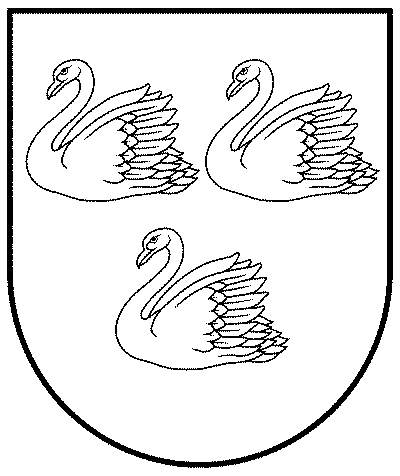 GULBENES NOVADA PAŠVALDĪBAReģ.Nr.90009116327Ābeļu iela 2, Gulbene, Gulbenes nov., LV-4401Tālrunis 64497710, mob.26595362, e-pasts; dome@gulbene.lv, www.gulbene.lv2023.gada 23.februārī                                     Nr. GND/2023/                                     (protokols Nr.; .p.)